Муниципальное бюджетное образовательное учреждение«Авнюгская средняя общеобразовательная школа»Верхнетоемского района Архангельской областиКонспект урока по физике 
в 8 классе

«Работа и мощность электрического тока»подготовил учитель физикиСоснин Семен Николаевичп. Авнюгский2013Цели урока: Обучающая:  формирование  у учащихся знаний о работе и мощности электрического тока и их применении к решению задач.Развивающая:  Развивать  логическое  мышление, память, внимание  у  учащихся, умений сравнивать и обобщать.  Воспитывающая:  продолжить формирование познавательного интереса к предмету «физика».Дидактический тип урока:  изучение нового материала.Форма урока:  интерактивная беседа с элементами поиска.Оборудование: Лаборатория L-микро «Электричество»Лаборатория L-микро «Электричество 1»компьютермультимедийный проекторПлан урокаОрганизационный момент.Мотивация.Изучение нового материала (слайд 2 -17).Рефлексия (слайд 18).Решение задач (слайд 19-22).Домашнее задание (слайд 23).Ход урока.Организационный момент.Готовность учащихся к уроку.2. Мотивация.Как рассчитать работу электрического тока?Как найти мощность электрического тока?Показания электрического счётчика «Что это такое?».3. Изучение нового материала (слайд 2-17).Для изучения темы урока загружаем материал, используя ссылки:http://files.school-collection.edu.ru/dlrstore/669ba075-e921-11dc-95ff-0800200c9a66/3_19.swfhttp://files.school-collection.edu.ru/dlrstore/1c49a83a-73b9-44f2-bfe9-6cbae68cda2a/8_186.swf
Если скорость интернета мала или его нет, весь материал для изучения темы находится на слайдах презентации.После изучения теоретического материала учащиеся выполняют практическую работу по определению работы и мощности электрического тока, в лампе используя лабораторию L-микро «Электричество».5. Рефлексия (слайд 18).1. Как найти работу электрического тока на участке цепи?2. Как рассчитать мощность электрического тока?3. Какие единицы работы тока используют на практике?5. Решение задач (слайд 19-22).1. Какую работу совершает электрический ток при горении лампочки в течение 20 минут?  Ответ: 36 Дж.2. Сколько электрической энергии потребляет электрическая плита в течение 2 часов работы, если в ней четыре нагревателя сопротивлением по 50 Ом. Плита работает в сети с напряжением 220 В. Все нагревательные элементы включены параллельно.      Ответ: 126720 Дж.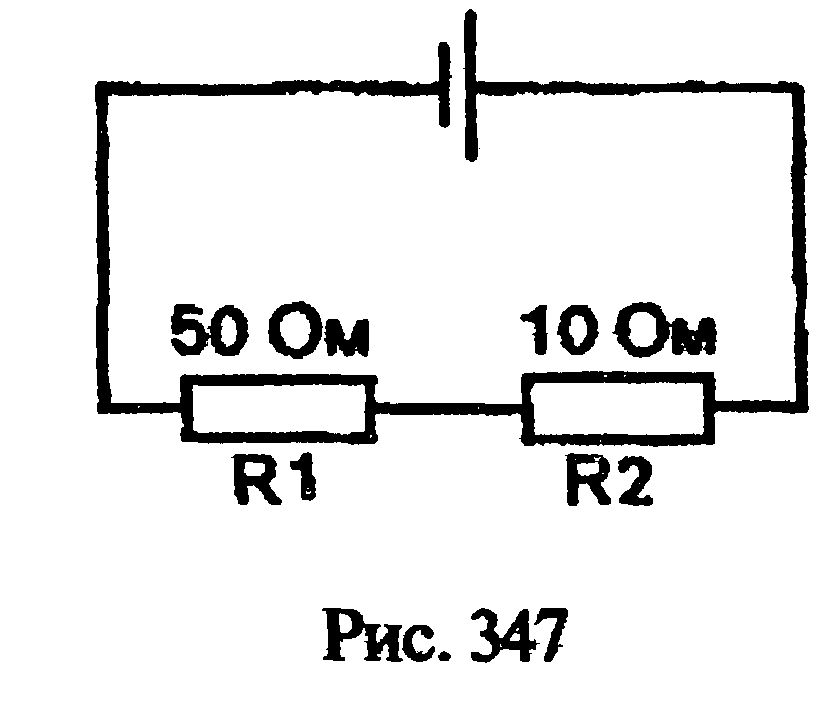 3. Одинакова ли мощность тока в проводниках?                                        Ответ: Р₁ < Р₂4. Сколько электрической энергии потребляет электрическая плита в течение 2 ч работы, если в ней четыре нагревателя сопротивлением по 50 Ом. Плита работает в сети с напряжением 220 В. Все нагревательные элементы включены параллельно.      Ответ: 27878400 Дж.5. Определите мощность тока в электрической лампе, включенной в сеть напряжением 220 В, если известно, что сопротивление нити накала лампы 484 Ом.                     Ответ: 100 Вт.6. Две электрические лампы мощностью 100 и 25 Вт включены параллельно в сеть напряжением 220 В, на которое они рассчитаны. В спирали, какой лампы сила тока больше; во сколько раз?                        Ответ: I₁ > I₂.  ≈ в 4 раза.Домашнее задание (слайд 23).§ 50-52. Упр.24 № 1, Упр.25 № 1, 4.Литература:Перышкин А.В. Физика 8 кл.- Москва: Дрофа, 2009.Лукашик В.И., Иванова Е.В. Сборник задач по физике 7-9.- Москва: Просвещение, 2008.  Перышкин А.В. Сборник задач по физике 7-9.- Москва: Экзамен, 2010.Источники иллюстраций, Интернет-ресурсы:http://class-fizika.narod.ru/8_34.htmhttp://files.school-collection.edu.ru/dlrstore/669ba075-e921-11dc-95ff-0800200c9a66/3_19.swfhttp://files.school-collection.edu.ru/dlrstore/1c49a83a-73b9-44f2-bfe9-6cbae68cda2a/8_186.swf